Darujte srdce pro sestry   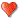 Milé děti, milí rodiče,  tak jako vy slavíte 1.6. MDD, existuje den v kalendáři, kdy slaví svátek všechny zdravotní sestřičky na celém světě. Je to 12. květen. A protože je pro zdravotníky v nemocnicích kvůli Covidu momentálně doba nelehká, pojďme jim udělat radost, ukázat jim, že nám jejich práce není lhostejná a zapojme se společně do projektu “ Darujte srdce pro sestry”. Vykouzleme jim úsměvy ve tvářích a potěšme je na srdíčku. 1.      Vyrobte doma společně krásné srdce (fantazii se meze nekladou) 2.    Hotové srdce vložte do vhodné obálky a obálku přineste v týdnu        od 19.4. – 23.4.2021 do MŠ - tu vhodíte do připravené krabice na terase        u   vašeho pavilonu. 3.      My pak všechny krabice s vašimi srdíčky dárkově zabalíme a za celou MŠ odvezeme do nemocnice zdravotním sestřičkám. Kouzlo vyrobeného srdce:          Udělá obdarované sestřičce radost         Vykouzlí jí úsměv ve tváři          Zahřeje ji u srdíčka          Bude vědět, že je někdo, kdo na ni zrovna myslí a váží si její práce        Dá jí sílu a víru v lepší časy  A za to vše chvilka času, kterou zdravotním sestřičkám věnujeme, určitě stojí. My, celý tým naší školy, se projektu rády zúčastníme a zdravotní sestry podpoříme. Děkujeme, že společně již podruhé pomáháte. Kolektiv 7.MŠ